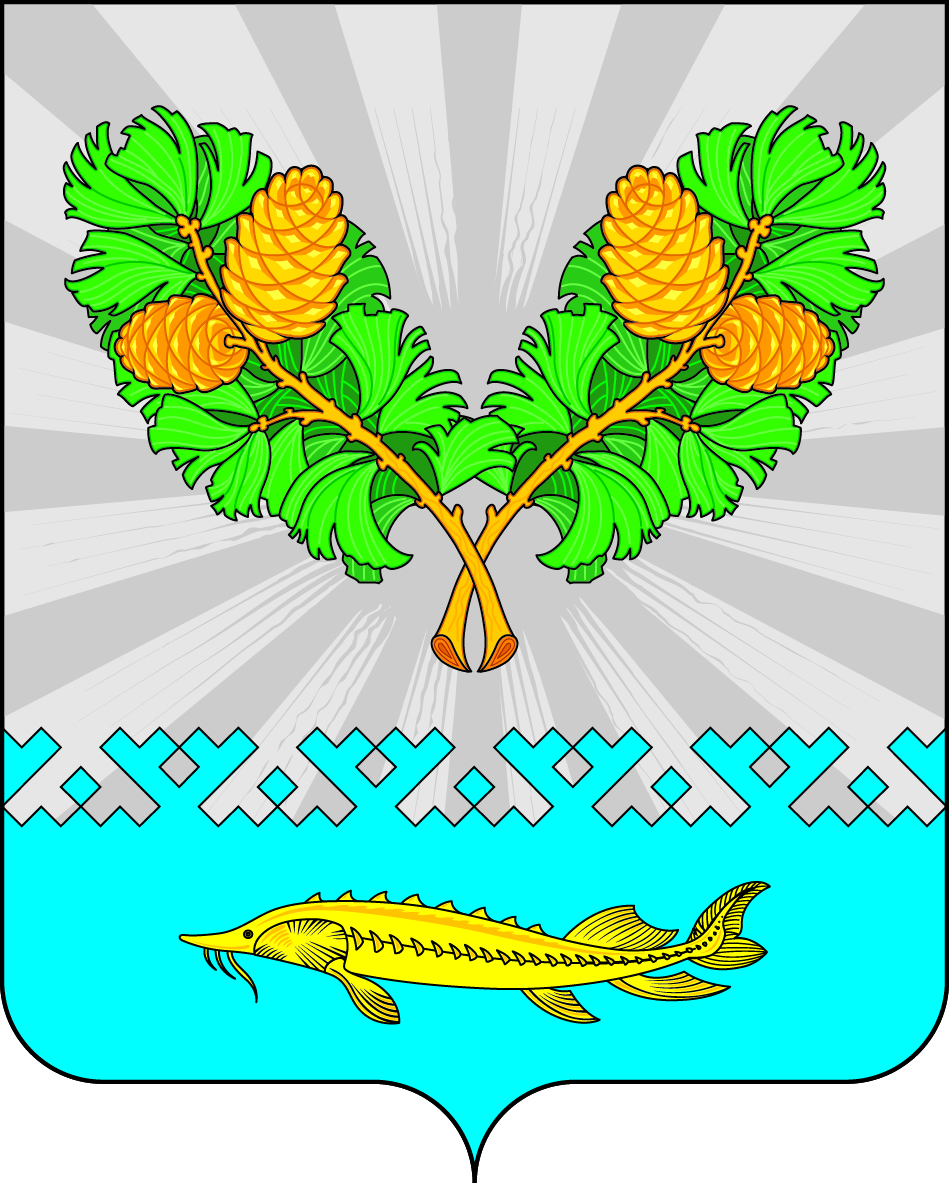 АДМИНИСТРАЦИЯСЕЛЬСКОГО ПОСЕЛЕНИЯ КАРЫМКАРЫОктябрьского районаХанты-Мансийского автономного округа - ЮгрыПОСТАНОВЛЕНИЕО внесении изменений и дополнений в постановление администрации сельского поселения Карымкары от 10.12.2019 № 215-п «Об утверждении административного регламента предоставления муниципальной услуги «Прием заявлений и выдача документов о согласовании  переустройства и (или) перепланировки помещения в многоквартирном доме»В соответствии с Федеральным законом от 27.12.20218 № 558-ФЗ «О внесении изменений в Жилищный кодекс Российской Федерации в части упорядочения норм, регулирующих переустройство и (или) перепланировку помещений в многоквартирном доме», Федерального закона от 30.12.2020 № 509-ФЗ «О внесении изменений в отдельные законодательные акты Российской Федерации», постановлением Правительства Российской Федерации от 18.09.2021 № 1574 «О внесении изменений в требования к предоставлению в электронной форме государственных и муниципальных услуг», постановлением Правительства Российской Федерации от 15.08.2022 № 1415 «О внесении изменений в некоторые акты Правительства Российской Федерации», Приказом МЧС России от 31.05.2012 г. № 306 «О признании утратившим силу приказ МЧС России от 18.06.2003 № 313»:Внести изменения и дополнения в постановление администрации сельского поселения Карымкары от 10.12.2019 г. № 215-п «Об утверждении административного регламента предоставления муниципальной услуги «Прием заявлений и выдача документов о согласовании переустройства и (или) перепланировки помещения в многоквартирном доме» согласно приложению.Обнародовать постановление путем размещения на сайте сельского поселения Карымкары в сети "Интернет".Постановление вступает в силу после его официального обнародования.Контроль за выполнением постановления оставляю за собой.И.О. главы сельского поселения Карымкары  				      Н.А. МудрецоваПриложение к постановлениюадминистрации сельского поселения Карымкарыот 10.10.2022 г. № 128-пИзменения и дополненияв постановление администрации сельского поселения Карымкары10.12.2019 г. № 215-п «Об утверждении административного регламента предоставления муниципальной услуги «Прием заявлений и выдача документов о согласовании переустройства и (или) перепланировки помещения в многоквартирном доме»Абзац 3 пункта 41 изложить в новой редакции:«Форматно-логическая проверка сформированного запроса осуществляется единым порталом автоматически на основании требований, определяемых органом (организацией), в процессе заполнения заявителем каждого из полей электронной формы запроса. При выявлении единым порталом некорректно заполненного поля электронной формы запроса заявитель уведомляется о характере выявленной ошибки и порядке ее устранения посредством информационного сообщения непосредственно в электронной форме запроса.»;Пункт 44 изложить в новой редакции:«Заявителю в качестве результата предоставления услуги обеспечивается по его выбору возможность:а) получения электронного документа, подписанного с использованием усиленной квалифицированной электронной подписи;б) получения информации из государственных (муниципальных) информационных систем, кроме случаев, когда в соответствии с нормативными правовыми актами такая информация требует обязательного ее подписания со стороны органа (организации) усиленной квалифицированной электронной подписью;в) внесения изменений в сведения, содержащиеся в государственных (муниципальных) информационных системах на основании информации, содержащейся в запросе и (или) прилагаемых к запросу документах, в случаях, предусмотренных нормативными правовыми актами, регулирующими порядок предоставления услуги.г) получения с использованием единого портала электронного документа в машиночитаемом формате, подписанного усиленной квалифицированной электронной подписью со стороны органа (организации) (далее - электронный документ в машиночитаемом формате).»;В абзаце 4 пункта 36 слова «правилам пожарной безопасности,» исключить;Раздел III изложить в новой редакции: «III. Состав, последовательность и сроки выполнения административных процедур, требования к порядку их выполнения, в том числе особенности выполнения административных процедур в электронной форме, а также особенности выполнения административных процедур в многофункциональных центрах»;Пункт 25 дополнить подпунктом 4 следующего содержания:«4) предоставления на бумажном носителе документов и информации, электронные образы которых ранее были заверены в соответствии с пунктом 7_2 части 1 статьи 16 Федерального закона от 30.12.2021 г. № 590-ФЗ «О внесении изменений в законодательные акты Российской Федерации», за исключением случаев, если нанесение отметок на такие документы либо их изъятие является необходимым условием предоставления государственной или муниципальной услуги, и иных случаев, установленных федеральными законами.»;В абзаце 7 пункта 52 слова «жилого помещения» заменить на «помещения в многоквартирном доме»;В подпункте 3 пункта 21, подпункта 5 пункта 19 слово «жилого» исключить.Раздел 2 Регламента дополнить подразделом 17 следующего содержания:«Случаи и порядок предоставления муниципальной услуги в упреждающем (проактивном) режиме в соответствии со статьей 7.3 Федерального закона № 210-ФЗ47.1. Предоставление муниципальной услуги в упреждающем (проактивном) режиме не предусмотрено.». «10»октября2022г.№128-пП. КарымкарыП. КарымкарыП. КарымкарыП. КарымкарыП. КарымкарыП. КарымкарыП. КарымкарыП. КарымкарыП. КарымкарыП. Карымкары